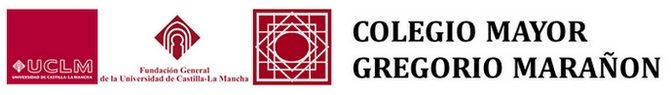 Modelo de parte de entrada de viajerosHoja-registroDatos del establecimientoDATOS DEL VIAJERO:Firma del viajero:La Fundación General de la Universidad de Castilla-La Mancha con CIF G13289806 y dirección postal Calle Altagracia 50, 13003 Ciudad Real, le informa que los datos de carácter personal que nos proporcione rellenando el presente formulario son con el fin de prestarles el servicio solicitado, realizar la facturación del mismo. Los datos facilitados se conservarán mientras se mantenga la relación comercial o durante los años necesarios para cumplir con las obligaciones legales. Los datos no se cederán a terceros salvo en los casos en que exista una obligación legal. Podrá ejercer sus derechos de acceso, rectificación, supresión y portabilidad, así como limitación u oposición a su tratamiento en fundacion@uclm.es así como el derecho a presentar una reclamación ante una autoridad de control https://www.agpd.es. Puede consultar la información adicional y detallada sobre Protección de Datos en nuestra política de privacidad. Así mismo solicito su autorización para ofrecerle productos y servicios relacionados con los solicitados y fidelizarle como cliente.Se admiten: Para españoles: DNI, pasaporte o permiso de conducir.Para extranjeros: pasaporte, carta o documento de identidad (para ciudadanos de la Unión Europea, Andorra, Islandia, Suiza, Noruega, Malta, Mónaco y San Marino). Permiso de residencia español en vigor para los extranjeros residentes en España.Se cumplimentará:  D = DNI, P = pasaporte, C = permiso de conducir, I = carta o documento de identidad, N = permiso de residencia español, X = permiso de residencia de otro Estado Miembro de la Unión Europea.F = sexo femenino, female y M = sexo masculino, maleNombre del país de nacionalidadNIF:              G13289806Parte Nº: Nombre del establecimiento:Colegio Mayor Gregorio MarañónMunicipio:ToledoProvincia: ToledoSello del establecimiento:Nº de documento de identidad: Tipo de Documento: Fecha de expedición: (Fecha en que se emitió DNI/pasaporte…)Apellidos: Nombre: Sexo: Fecha de nacimiento: País de nacionalidad: Dirección: Población -Provincia - País: Teléfono de contacto: Email: Fecha de entrada: Fecha de salida: Tipo de habitación: 	Responsable del pago:Instrucciones de confección del impreso: